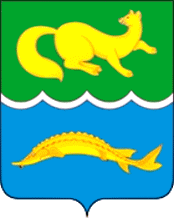 ВОРОГОВСКИЙ СЕЛЬСКИЙ СОВЕТ ДЕПУТАТОВТУРУХАНСКОГО РАЙОНАКРАСНОЯРСКОГО КРАЯРЕШЕНИЕ27.05.2022 г.                                    с. Ворогово                                         № 17-74Об утверждении состава административной комиссии Вороговского сельсоветаВ соответствии со ст. 2 Закона Красноярского края от 23.04.2009 № 8-3168 «Об административных комиссиях в Красноярском крае», ч. 4 п. 4.2. Решения Вороговского сельского Совета депутатов от 04.06.2012 № 18-16 «Об утверждении регламента работы и положения об административной Комиссии Вороговского сельсовета» руководствуясь ст. 27, ст. 29 Устава Вороговского сельсовета, Вороговский сельский Совет депутатов РЕШИЛ:1. Утвердить состав административной комиссии  Вороговского сельсовета согласно приложению.         2. Считать утратившим силу Решение Вороговского сельского Совета депутатов от 25.12.2020 г. № 4-20 «Об утверждении состава административной комиссии  Вороговского сельсовета».	3. Контроль за исполнением настоящего решения возложить на председателя Вороговского сельского Совета депутатов.4. Решение вступает в силу с момента официального опубликования в газете «Вороговский вестник».ГлаваВороговского сельсовета                                                         В.В. ГаврюшенкоПредседатель Вороговскогосельского Совета депутатов                                  	        Л.Н. МихееваПриложениек решению Вороговского сельского Совета депутатовот 27.05.2022 № 17-74СОСТАВ АДМИНИСТРАТИВНОЙ КОМИССИИ ВОРОГОВСКОГО СЕЛЬСОВЕТАПредседатель комиссии: Гаврюшенко Виктор Владиславович –  Глава Вороговского сельсовета.Заместитель председателя комиссии:Раздрогина Ольга Витальевна - заведующая МБКДУ Туруханский РДК- филиал  «Сельский дом культуры с.Ворогово».Секретарь комиссии: Смирнова Надежда Васильевна –заведующая МКУ Молодёжный центр Туруханского района филиал «молодёжный центр с.Ворогово»,Члены комиссии:Беляев Николай Иванович – пенсионер, представитель общественности.Нестерова Ольга Александровна – педагог – психолог МКОУ «Вороговская средняя школа».